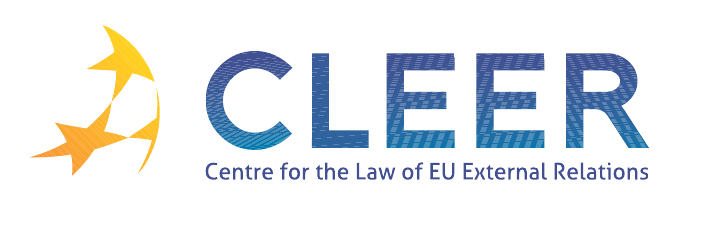 News Service week 49/2012(3 – 9 December 2012)EU ENLARGEMENTEUROPEAN NEIGHBOURHOOD POLICYEU PRESIDENCYTRADE AND INVESTMENTAVIATIONENERGYCFSPCSDPDEVELOPMENT AND COOPERATIONEXTERNAL DIMENSION OF AFSJ EU – Human RightsEU – ChinaEVENTSEdited by Petr Pribyla & Dr. Tamara Takács5 DecemberNew EU scheme to facilitate access to financing for SMEs in the Western Balkans 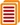 4 December MEPs express worries about the sweeping new powers that a recent presidential decree conferred on President Mursi in Egypt 6 DecemberEU announces further support for reform of public services and economic growth in Lebanon 5 DecemberProgramme of the Irish presidency in the field of consular affairs 7 December18 month programme of the Council under the future Irish, Lithuanian and Greek presidencies (1 January 2013 - 30 June 2014) 4 December4th EU-US SME Workshop on small and medium sized enterprises in the EU and US 5 DecemberCouncil Resolution on the EU Customs Action Plan to combat intellectual property rights infringements for the years 2013 to 2017 6 DecemberEU requests WTO dispute settlement panel over Argentina’s import restrictions 6 DecemberEU's challenge to Argentina's import restrictions at the WTO 6 DecemberDevelopment committee adopts a report setting out a plan how to protect genetic resources in developing countries 6 DecemberEuro-Mediterranean Aviation Agreement between the EU and its Member States, of the one part, and the Hashemite Kingdom of Jordan, of the other part 6 DecemberCommission welcomes decision to grant Moldova more time for energy legislation EP StudyProceedings of the workshop on the "Energy Roadmap 2050: EU External Policies for Future Energy Security" 3 DecemberCommission Implementing Regulation No 1142/2012 amending for the 182nd time Council Regulation (EC) No 881/2002 imposing certain specific restrictive measures directed against certain persons and entities associated with the Al Qaida network 3 DecemberSummary record of the meeting of the European Parliament Committee onForeign Affairs EP StudyFollowing-Up on Recommendations of EU Election Observation Missions 4 DecemberCSDP e-newsletter no. 66 4 DecemberPolitical and Security Committee Decision EULEX Kosovo/3/2012 on the appointment of the Head of Mission of the European Union Rule of Law Mission in Kosovo, EULEX KOSOVO 5 DecemberEuropean Union Military Experimentation Concept 6 DecemberPolitical and Security Committee Decision ATALANTA/4/2012 on the appointment of an EU Operation Commander for the European Union military operation to contribute to the deterrence, prevention and repression of acts of piracy and armed robbery off the Somali coast EU ISS StudyEU engagement in the Sahel: lessons from Somalia and AfPak (by D. Helly)  EU ISS StudyAfter austerity: futures for Europe's defence industry (by A. Gilli) 3 DecemberCouncil Decision extending the application period of Decision 2010/371/EU concerning the conclusion of the consultation procedure with the Republic of Madagascar under Article 96 of the ACP-EU Partnership Agreement 4 December Press Release: Foreign Affairs Committee backs first ever Partnership and Cooperation Agreement (PCA) with Iraq 5 DecemberThe 7th meeting of civil society organisations from the EU and Latin America in Santiago de Chile 6 DecemberNew regional programmes to support media, culture and private sector development in the Southern Mediterranean 8 DecemberCommission increases its relief aid in Mali EUROSTATThe EU in the world 2013 — A statistical portrait 3 DecemberReport on the annual accounts of the European Agency for the Management ofOperational Cooperation at the External Borders of the Member States for thefinancial year 2011 together with the Agency's replies 6 DecemberEuropean Asylum Support Office publishes its second country of origin information report on Afghanistan ICJ Case Law ICJ Judgment in case C-430/11, Sagor (Area of freedom, security and justice – Directive 2008/115/EC – Common standards and procedures for returning illegally staying third-country nationals – National legislation providing for a fine which may be replaced by an order for expulsion or home detention) 4 DecemberPress Release: Launch of the Global Alliance against child sexual abuse online 7 December14th EU-NGO human rights forum: Promoting the universality of human rights EP StudyThe Death Penalty in the Middle East and North Africa (by A. Calvieri et al.) EP StudyChina’s New Leadership (by X. Nuttin and L. Yan) 13 – 14 DecemberExploring Turkey’s Educational Policy: What do the global trends suggest, what do the recent amendments really amend? (Conference organised by the Centre for Policy Analysis and Research on Turkey, Ankara, TR) 19 DecemberThe Politics of the Muslim Brotherhood (Seminar organised by the Clingendael Institute and the Erasmus University, The Hague, NL) 7 – 9 January 2013Political Representation in the History of International Organisations and European Integration (Conference organised by Aarhus University, Aarhus, DK) 13 – 23 January 2013MATRA Pre-Accession Training Programme (MATRA PATROL) – Strengthening Institutional capacity in the Rule of Law - Quality, implementation and enforcement of legislation (Training Programme organised by T.M.C. Asser Instituut, The Hague, NL) 18 – 19 January 2013Doing Law beyond the State: Exploring Research Methodologies in EU and International Law (Workshop organised by the University of Sheffield, Sheffield, UK) 31 January – 1 February 2013How to Set Up and Implement a Successful Twinning Project in EU Candidate, Potential Candidate and Neighbourhood Countries (Seminar organised by the European Institute of Public Administration, Maastricht, NL) 1 February 2013CSDP Strategy: A Reality or Wishful Thinking? (Workshop organised by University of Surrey, UK) 8 - 9 February 2013Europe’s Vision Twenty Years after Maastricht (Conference organised by Georgetown University in Washington, DC, US) 21-22 February 2013Thinking out of the Box: Devising New European Policies to Face the Arab Spring (Conference organised by University of Minho, Braga, PT) 22 February 2013The External Dimension of EU Counter-terrorism Policy (Conference organised by the Centre for the Law of EU External Relations (CLEER) and the International Centre for Counter Terrorism (ICCT)-The Hague in cooperation with the T.M.C. Asser Instituut, Brussels, BE) 19 April 2013EU environmental norms and third countries: the EU as a global role model (Workshop organised by the Centre for the Law of EU External Relations (CLEER), T.M.C. Asser Instituut and the European Environmental Law (EEL) Network, The Hague, NL) Call for papersDeadline:15 DecemberNew Approaches to Understanding Contemporary Global Energy Relations 5 – 8 June 2013 (Workshop organised by the European International Studies Association, Tartu, EE) Call for submissions: 17 December 2012The European Defence Agency (EDA) - Egmont Institute PhD Prize in Defence, Security and Strategy Call for submissions: 21 December 2012Strategic Partnership? EU-China Relations under a New Leadership 4 – 5 March 2013 (Workshop organised by EU-China Collaborative Research Network, Beijing, CN) 